Publicado en Sevilla el 10/12/2019 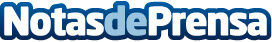 Todo sobre el tratamiento de endodoncia, informa Dental Raúl PascualLa endodoncia es un tratamiento odontológico que permite salvar piezas dentales, reduciendo los casos de extracciónDatos de contacto:Dental Raúl PascualWeb: https://www.dentalraulpascual.com/666 880 507Nota de prensa publicada en: https://www.notasdeprensa.es/todo-sobre-el-tratamiento-de-endodoncia Categorias: Medicina Andalucia Medicina alternativa Odontología http://www.notasdeprensa.es